Teilnehmer:	Adrian Schlegel, Conrad Mantei, Ulrike Koch, Tobias Hübener, Robin Scherkenbeck, Lena Breske, Fabienne Koch, Sophie Zickert, Oliver Sell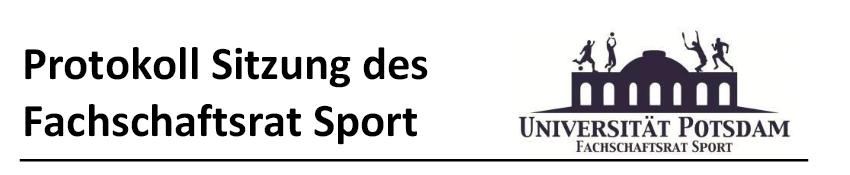 Protokollant:	Sophie ZickertGäste:		Entschuldigt: Nele Kruse, Melanie Karolzyk, Raphael Hensch, Fabian Mathias, Kevin BirkefeldBeginn:	14:15 UhrEnde:		XX:XX UhrErläuterung zu Abstimmungen: (Pro/Contra/Enthaltungen)Protokoll vom 13.12.2017TOP 	1 	Formalia 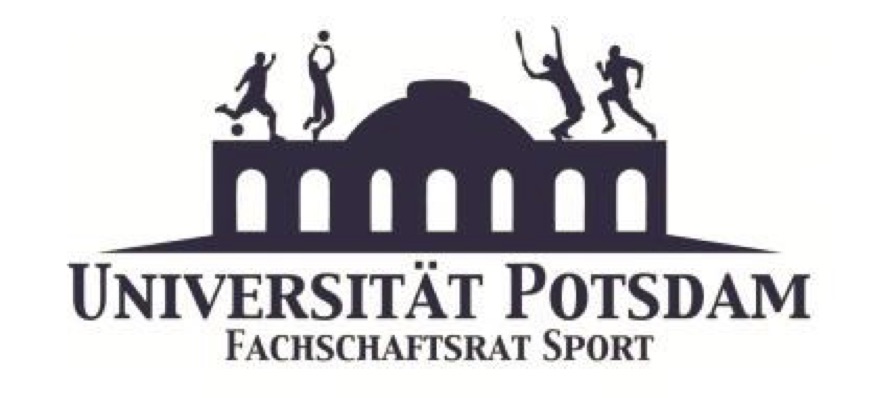 BegrüßungProtokoll der letzten Sitzung1.3	Festlegung der endgültigen Tagesordnung1.4	ProtokollantSophie TOP	2	Aktuelle Probleme2.1	Alles wieder an seinem Platz?GoPro wurde gefunden Blockrocker wird am Freitag verliehenFreundin von Lena will Spikeball im Januar ausleihenAusleihvertrag überarbeiten!Blöcke wurden verteilt2.2	Wie geht es weiter?13 neue Kandidaten für 2018TOP	3	Gremienarbeit3.1	Vefaverschoben: 18. Januar 2018 	3.2	Studienkommission Hat nicht getagt3.3	Prüfungsausschuss Hat nicht getagt3.4	LehramtstreffenHat nicht getagt3.5	DepartmentratNichts NeuesTOP	4	Finanzen4.1	AllgemeinesAuslagenOlli: ErstiwocheCony: ErstiwocheFotograf WiesnFototgraf Check InLena Check InSophie Check InSophie WeihnachtsvorlesungLena WeichnachtsvorlesungFinanzworkshop letzte Wochenicht alles geschafftneues Treffen im JanuarAllgemeines wurde geklärtProtokoll spätestens 10 Tage nach Sitzung hochgeladen werden (nicht verändern!)bei Kulturausflügen 20% Eigenbeteiligung der Studenten + Teilnehmerlisteneue Finanzer (Fabie und Sophie?)	4.2	Anträge zum HaushaltNeue Hülle für GoPro: 50€9/0/0TOP 	5	Veranstaltungen WeihnachtsvorlesungRalf Brand hält Vortrag (10 Minuten)Weihnachtsstern für ihn Ulli, Cony und Fabi kommen späterAbbau 21.30, alle raus 22.00  Spowi Mixed – 20.01.17Halle ist geblocktPreise: Tickets von 5 Mannschaften, signierte Trikots Pokale 50€ 9/0/0Spowi FaschingDJ Tobi (Rock)Twizzstar (Hip Hop)DJ Mekzim (House) BufataOlli trifft sich nächste Woche Gespräch mit Bahro (Ölf Uhr 45)TOP 	6	Team Öffentlichkeitsarbeit6.1	FacebookFabi macht erstmal weiter 6.2	Homepage/ E-Mailverteiler/WhatsAppHandyübergabe hat geklapptTOP 	7	Team Merch7.1	Logowird im neuen Team entschiedenneue KollektionPullover (Känguru)2 verschiedene Schnitteverschiedene Farbenab Ende Januar/Anfang FebruarTOP 	8	Team Sprechzeit/ RaumTOP 	9	Team KooperationTOP 	10	SonstigesLeitfaden	10. 2 Kalenderalle Models gefundenwir brauchen noch Leute, die beim Tragen helfenDozenten unterstützen uns 10.3 Offene AA’sTOP 	11	Termin nächste SitzungPotsdam, 13.12.2017 